MÚSICA D’ARREU DEL MÓN (AGRUPACIONS I INSTRUMENTS)A continuació us deixo uns exemples de música d’altres països. Veureu que també podem sentir nous instruments. Cliqueu a l’enllaç que hi ha sota de la imatge per poder escoltar l’audició. Tasca: Aquesta setmana vull que busqueu informació sobre la música típica del país que heu escollit al LAPBOOK de medi i que m’entregueu un document (musica@escolajoanmaragall.cat) seguint el format dels següents exemples: EQUADOR: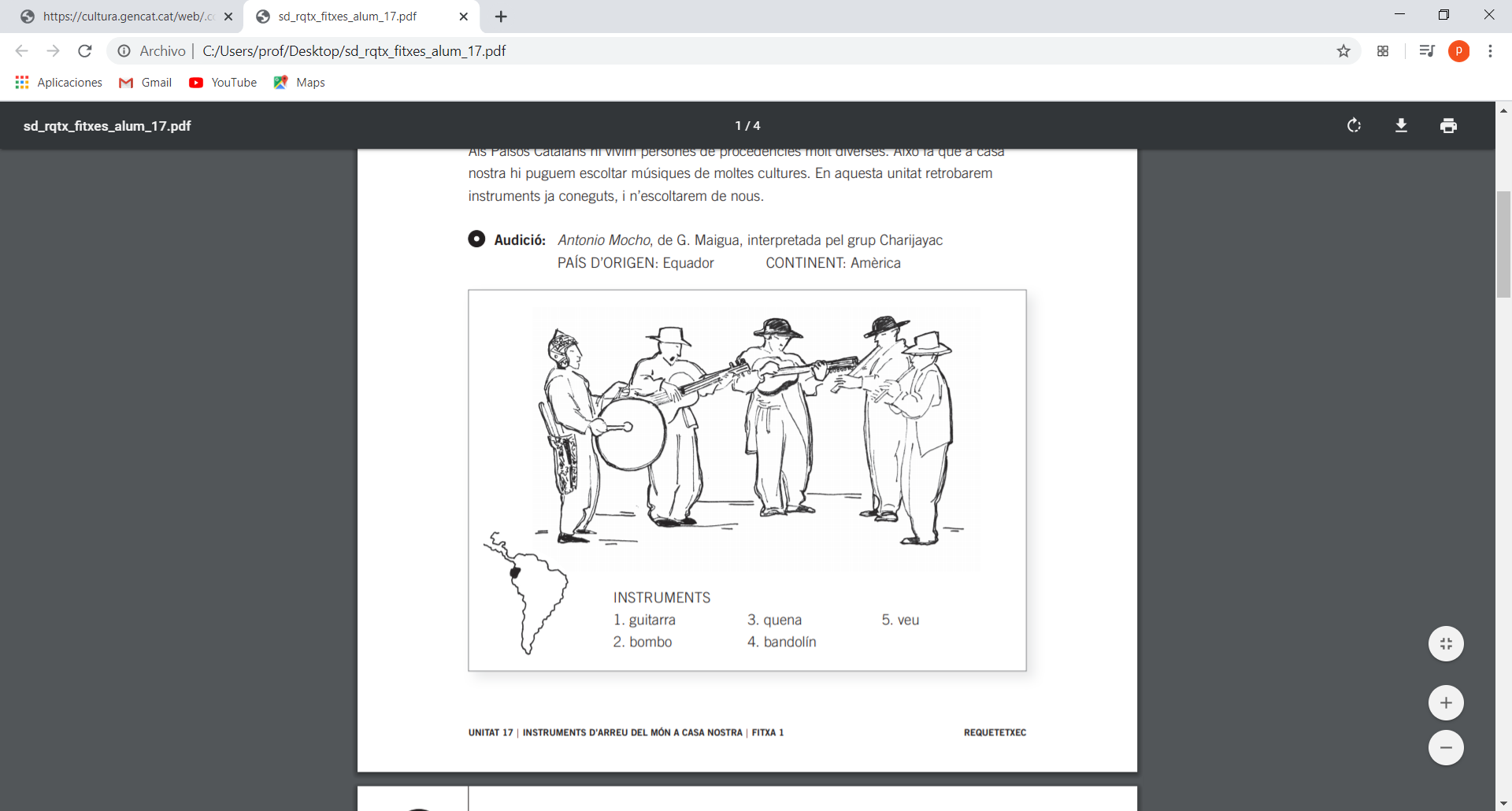 https://cultura.gencat.cat/web/.content/cultura_popular/05_documents_i_recursos/01_materials_didactics/requetetxec/Audios_requetetxec/estatics_Audios_rqtx/sd_rqtx_audio_u17-36.mp3MARROC: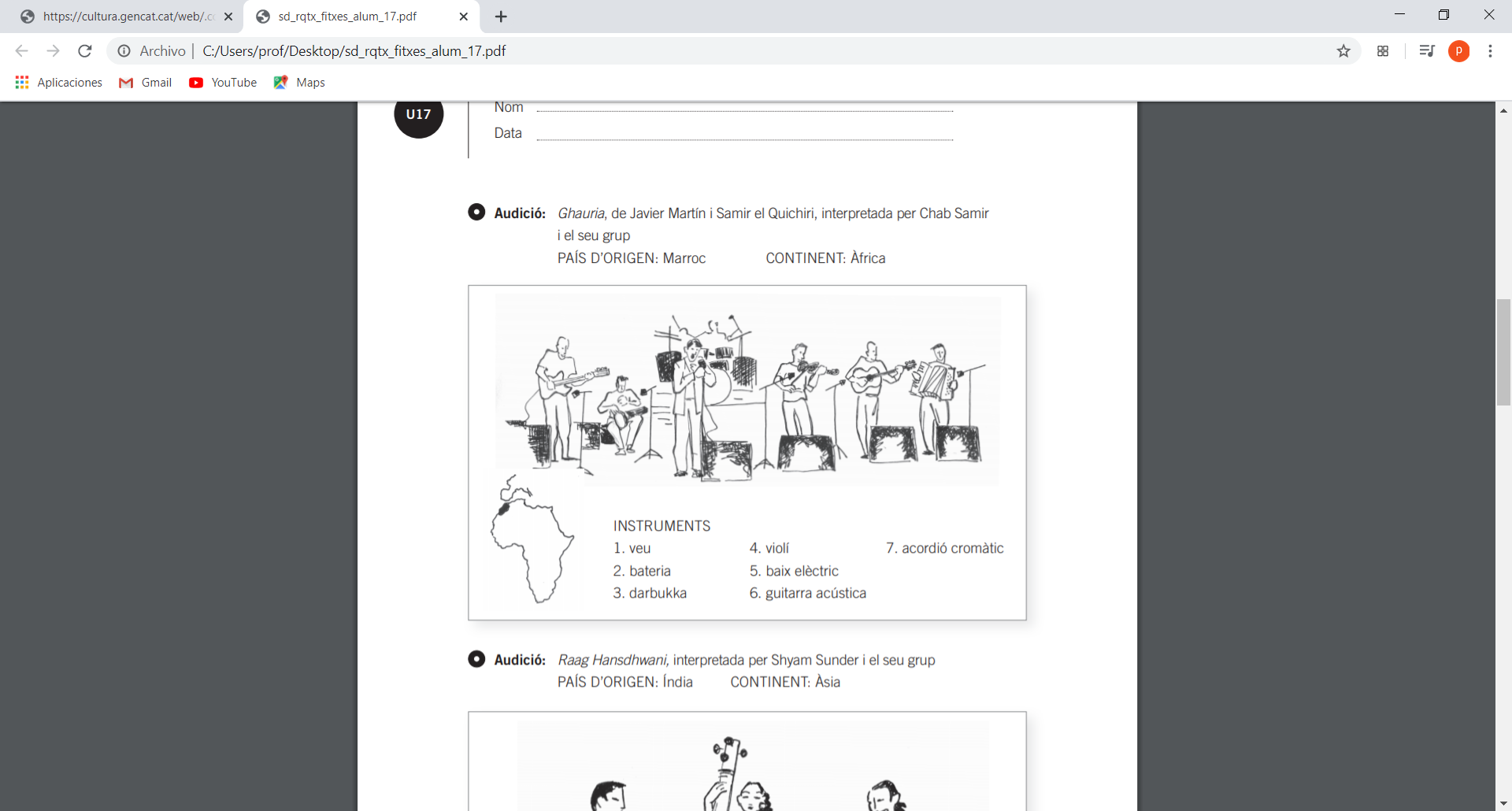 https://cultura.gencat.cat/web/.content/cultura_popular/05_documents_i_recursos/01_materials_didactics/requetetxec/Audios_requetetxec/estatics_Audios_rqtx/sd_rqtx_audio_u17-37.mp3INDIA: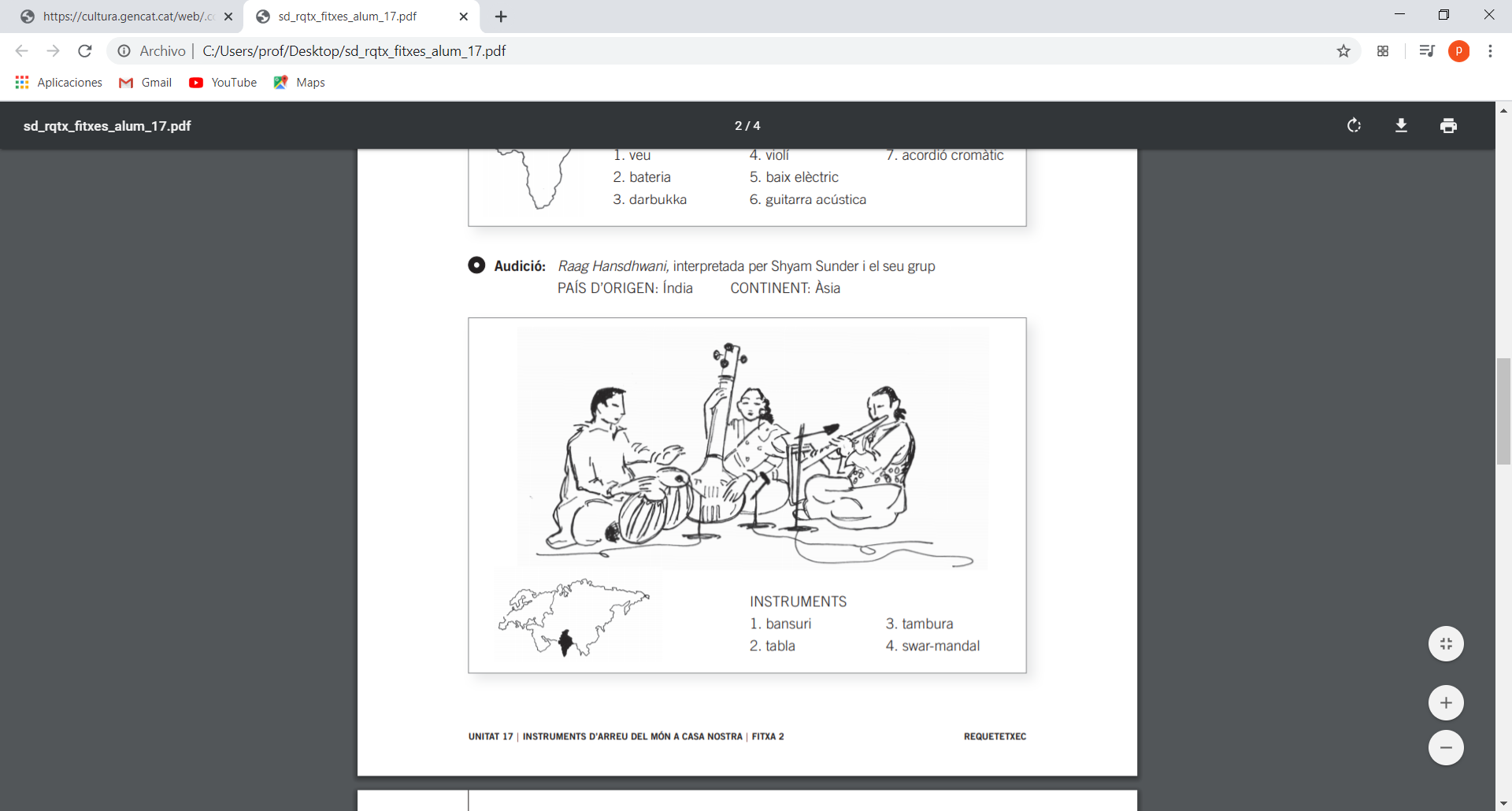 https://cultura.gencat.cat/web/.content/cultura_popular/05_documents_i_recursos/01_materials_didactics/requetetxec/Audios_requetetxec/estatics_Audios_rqtx/sd_rqtx_audio_u17-38.mp3